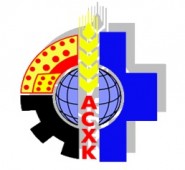 356304, Ставропольский край, Александровский район, село Александровское, ул. Энгельса, 26
Телефон/факс: 886557 2-78-18 
Сайт: http://www.асхк.рф/
Эл. почта: acxk@acxk.ruПроведение учебных деловых игр при обучении студентов иноязычной речевой деятельности.Штабкина Юлия Сергеевна,преподавательГосударственное бюджетное профессиональное образовательное учреждение «Александровский сельскохозяйственный колледж»Учебная деловая игра представляет собой практическое занятие, на котором можно смоделировать различные аспекты профессиональной деятельности обучаемых. Это позволяет обеспечить комплексное использование имеющихся у них знаний предмета, совершенствовать их иноязычную речь, так как дает возможность студентам более полно овладеть иностранным языком как средством профессионального общения.В основе учебной деловой игры лежат общеигровые элементы: наличие ролей, ситуаций, в которых происходит реализация ролей; различные игровые предметы. Однако в отличие от других игр, в том числе и игр обучающего характера, деловая игра обладает, наряду с перечисленными игровыми элементами, индивидуальными, присущими только этому виду учебной работы чертами, без которых игра не может считаться деловой:моделированием в игре приближенных к реальным условиям профессиональной деятельности и самой профессиональной деятельности обучаемых (имитированием их); поэтапным развитием, в результате которого выполнение заданий предшествующего этапа влияет на ход последующего; наличием конфликтных ситуаций;обязательной совместной деятельностью участников игры, выполняющих предусмотренные условиями игры роли; описанием объекта игрового имитационного моделирования;контролем игрового времени;системой оценки хода и результатов игры, заранее разработанной и используемой в данной игре;правилами, регулирующими ход игры; элементом соревнования.Действие в деловой игре проходит в одной из сфер профессиональной деятельности, обучаемых. В связи с этим моделирование в деловой игре условий профессиональной деятельности обучаемых является обязательным. Оно предполагает определение, прежде всего, основных сфер профессиональной деятельности будущего (или проходящего курс повышения квалификации) специалиста.Деловая игра полезна именно потому, что позволяет ее участникам раскрыть себя, научиться занимать активную позицию, испытать себя на профессиональную пригодность, упражняться в профессиональной компетенции.Последовательность разработки деловой игры на иностранном языке включает следующие моменты:Определение проблемы, темы предмета, содержания и учебной цели игры.Определение подлежащих моделированию основных признаков профессиональной деятельности обучаемых.Выделение основных этапов деловой игры, типичных проблемных ситуаций, основных факторов, предопределяющих характер и динамику игры.Определение конкретных целей деятельности в игре, ролевой структуры игры, функций ее участников, характера их межролевого взаимодействия в совместной игровой деятельности.Подготовку сценария игры.Определение правил игры.Разработку системы критериев оценок результатов игры и показателей для оценки игровых действий.Распределение ролей между участниками игры.Составление инструкций для организатора игры, арбитров, судей и игроков; разработку соответствующих общих и индивидуальных рабочих материалов для участников игры.1. Определение проблемы, темы, предмета, содержания и учебной цели игры.Сама сущность деловой игры определяет основную ее цель - выработку и повышение профессиональной компетенции обучаемых. Определение основной проблемы и темы игры уточняет цель, ориентируя ее на конкретные аспекты профессиональной деятельности обучаемых и решение ряда проблемных задач профессионального характера.Проблема деловой игры должна отражать один из ключевых моментов будущей профессиональной деятельности обучаемых, связанных с необходимостью приобретения профессиональных навыков и умений, опыта их использования и формирования профессиональной компетенции в решении задач совместной деятельности.Тема игры определяется в соответствии с учебной программой с учетом ее эффективности при подготовке специалиста.Предмет игры составляют: моделирование (воспроизведение) в учебных условиях всех наиболее значимых сущностных признаков и условий определенного отрезка будущей (потенциальной) профессиональной деятельности обучаемых, управление меняющимися условиями отношений участников игры, исполняющих роли реальных участников совместной профессиональной деятельности, и управление как процессом осуществления самой профессиональной деятельности, так и принятием необходимых профессиональных решений.Содержание деловой игры определяется конкретными учебными целями, содержанием конкретного отрезка моделируемой профессиональной деятельности, целями и предметным содержанием профессиональной подготовки будущих специалистов, местом игры в ее системе, степенью включенности игры в учебную деятельность обучаемых.Все это позволяет определить условия деятельности, которые будут моделироваться в игре, сферу и место деятельности, содержание учебного материала и характер учебных заданий, роли и функции ее участников.2. Определение подлежащих моделированию основных признаков профессиональной деятельности обучаемых.При разработке деловой игры определяются основные сущностные признаки профессиональной деятельности, которые необходимо моделировать:место, сфера, время деятельности;функциональная направленность конкретного ее отрезка или формы;предмет и цели деятельности;содержательная структура и компоненты, ролевая структура деятельности и ролевой репертуар каждого исполнителя; функции всех значимых профессиональных действий;типичные проблемные и рядовые ситуации деятельности;характерные типы взаимодействия ее исполнителей; количественные и качественные характеристики; критерии и показатели процесса и эффективности деятельности;взаимодействие речевых и неречевых форм деятельности; характер речевого общения в ходе совместного решения профессиональных задач и реализации проблемных ситуаций; профессионально значимые качества и характеристики личности, профессиональные навыки и умения.3. Выделение основных этапов деловой игры, типичных проблемных ситуаций, основных факторов, предопределяющих характер и динамику игры.Деловая игры делится на этапы, имеющие самостоятельное содержание и свои конкретные учебные цели, совокупность которых обеспечивает достижение общей цели деловой игры. Для каждого этапа определяются конкретные проблемные ситуации и задания взаимосвязанного и взаимообусловленного характера, представленные в деловой игре таким образом, что выполнение заданий, решение проблем на предыдущем этапе влияют на результаты последующего. На каждом этапе предусматривается возможность изменения условий их выполнения: изменение или введение предлагаемых обстоятельств, подбор вариантов решения, введение новых, более сложных заданий, изменение функций и ролевого репертуара игроков, замена игроков.К основным факторам, предопределяющим характер и динамику деловой игры, относятся: изменяющиеся обстоятельства и ситуации, реализация мотива достижения в решении отдельных задач и постановка новых, вытекающих из сделанной работы, проблем и задач, изменяющиеся цели и дифференциация целей участников, учет индивидуальных особенностей участников игры, характер их межролевого и межличностного взаимодействия, социальный и профессиональный опыт,  сформированность профессиональных навыков и умений, навыки и умения профессионального мышления, фонд общих и индивидуальных знаний, наличие общего языка, степень владения иностранным языком.4. Определение конкретных целей деятельности в игре, ролевой структуры игры, функций ее участников* характера их межролевого и межличностного взаимодействия.Цели и задачи деловой игры реализуются в действиях участников игры, в ходе исполнения ими своих функций. При определении конкретных целей игры учитываются ее учебные цели, особенности профессиональной деятельности обучаемых: функционально-должностные обязанности, сфера и круг профессионального общения, ролевая структура деятельности и общения, типичные профессиональные действия, место и функции иностранного языка как языка общения.В процессе разработки игры детально определяются функции каждого игрока, перечень его обязанностей и ролевой репертуар, типы взаимодействия с другими участниками игры. Кроме того, в правилах игры оговариваются нормы поведения участников игры и этикет.В деловой игре обеспечивается мобильность ролевой структуры и исполнение обучаемыми разных ролей, их смена в зависимости от этапа, конкретной проблемной ситуации и решаемой профессиональной задачи.Это обеспечивает большой диапазон игровых действий, более полное решение задач профессионального характера, а также формирует навыки и умения практического использования профессиональных знаний, создает условия для речевой деятельности на иностранном языке в различных профессиональных ситуациях.5. Подготовка сценария игры.Деловая игра представляет собой модель профессиональной деятельности или ее отрезка. Поэтому основная задача в процессе подготовки игры состоит в том, чтобы «сконструировать» деятельность всех ее участников с учетом целей, мотивов, условий конкретных типовых ситуаций совместного решения задач всеми участниками игры в соответствии с ролевой структурой профессиональной деятельности и ролевым репертуаром каждого участника, характерными взаимодействиями в условиях межролевого и межличностного общения, особенностями профессионального речевого общения на конкретном иностранном языке.Исходным в моделировании деловой игры является подготовка сценария, который представляет собой сюжет или систему описания действий участников игры, их отношений, взаимодействия, коммуникации на основе детализации игровых ролей, исполняемых в предлагаемых обстоятельствах или условиях. Сценарий включает описание места и времени действия игры, распределение ролей, описание расположения ее участников к моменту начала игры. Сценарий деловой игры представляет собой, таким образом, развернутое изложение содержания деловой игры и последовательности ее выполнения.Каждый этап (фрагмент) игры разбивается на эпизоды, соответственно определяются содержание каждого эпизода и его учебная цель. После этого разрабатываются тексты исходных описаний (сообщений), с помощью которых осуществляется введение участников в конкретную ситуацию.При описании каждого эпизода указываются обязательные и возможные действия руководителя игры и каждого участника и варианты этих действий. Определяется время, необходимое участникам для вхождения в ситуацию, исходного обсуждения, выполнения заданий, принятия решений, составления сообщений, речевого общения на иностранном языке, обсуждения результатов, взаимной оценки игровых действий.Рабочие материалы игры целесообразно разрабатывать в виде документации для организатора игры, исполнителей игровых ролей и экспертов. Описание ролей должно иметь форму должностных инструкций. Совокупность игровых ролей имитирует ролевую структуру профессиональной деятельности.6. Определение правил игры.В правилах игры должны найти отражение следующие моменты:а)	временная регламентация этапов игры - время, необходимое для выполнения конкретных заданий, количество и продолжительность перерывов для самостоятельной работы;б)	нормы поведения игроков во время выполнения игровых заданий и совместной профессионально-игровой деятельности.Целесообразно предусмотреть в правилах игры возможности защиты своей точки зрения и дискуссии с привлечением дополнительной литературы, показа или доказательства возможности используемого решения на практике.7. Разработка системы критериев оценок результатов игры и игровых действий.Деловая игра должна иметь систему оценок, групповых и индивидуальных, поэтапных и конечных. В нее включается также и система штрафов и поощрений с их детальной мотивировкой. Оценка игровых действий производится в баллах.Основными критериями оценки игровых действий должны быть следующие:профессиональная компетентность участников;эффективность совместной деятельности и соответствующего ей иноязычного общения;сформированность выявленных в игре профессиональных и иноязычных речевых навыков и умений; «технологичность игры», т. е. выявление в ходе игры степени владения участниками различными способами и приемами решения профессиональных и собственно речевых задач; полнота и качество исполнения ролевого репертуара и ролевых предписаний (функций, задач);реализация эвристического (творческого) подхода к решению
задач;сформированность профессионального мышления;наличие и характер опыта;уровень самообразования;культура профессионального поведения и общения и т. д. Показателями для оценки игровых действий должны быть качественные и количественные характеристики как самого процесса, так и результатов игровой деятельности, в том числе отсутствие или наличие ошибок, их характер, наличие затруднений в реализации сугубо профессиональных или речевых действий, показатели времени, затрачиваемого на выполнение игровых действий, вариативность принимаемых решений и т. п.Обязательным для деловой игры является развернутое и аргументированное обсуждение ее хода и результатов.8. Распределение ролей между участниками игры.Роли в игре определяются в соответствии с ее учебными целями.Роли в деловой игре следует распределять с учетом уровня знаний, сформированности навыков и умений владения иностранным языком, личностных качеств обучаемых. Целесообразно периодически назначать на ключевые роли более слабых участников игры, заменять одного играющего другим.Составление инструкций для руководителя игры, арбитров, судей и игроков; разработка соответствующих общих и индивидуальных рабочих материалов для участников игры.Инструкция для организатора игры включает следующие пункты: организация игры;учебный материал;определение ситуаций использования иностранного языка;подбор и подготовка игроков;подбор и подготовка арбитров;	подбор и подготовка судейской коллегии;	йпорядок проведения игры;	||проведение заключительного этапа игры.Инструкция для играющих включает общие и индивидуальные	| указания. Каждая инструкция строится по следующей схеме: определение роли (полное название игровой должности, значение роли в игровой организации и т. п.) права и обязанности «должностного лица» - взаимодействие с другими участниками игры - взаимодействие с преподавателем - перечень действий на всех этапах игры -репертуар иноязычного речевого поведения  коммуникативные стратегии и тактики репертуар ролевого поведения. В некоторых случаях этот материал целесообразно оформить в виде должностных инструкций, используя для этого существующие	 нормативные документы.Инструкции для арбитров составляются по той же схеме, что и для игроков, но к ним прилагается сценарий игры, ее правила и инструкции для игроков, что должно обеспечить правильные действий арбитров в процессе реализации связи между играющими и организатором игры, между играющими и судейской коллегией, позволить им поддерживать необходимый порядок в игре в соответствии с правилами ее проведения.	Инструкция для судейской коллегии строится по установленной	  для играющих схеме. Судейская коллегия получает также инструкции для играющих, правила игры, критерии оценок результатов игры	 и показатели для оценки игровых действий.Задание, предваряющее деловую игру, дается для того, чтобы обучаемые могли заблаговременно подготовиться к деловой игре. Оно	 вручается участникам за несколько дней до начала игры. Это задание включает следующие компоненты:	описание исходных позиций деловой игры (сведения, дающие возможность участникам игры войти в ситуацию и принять конкретные исходные решения по своим ролям);организационные указания (перечень должностей (ролей) и ролевой репертуар играющих), указания о характере работы, которую играющие должны выполнить к началу игры; указания по подбору и разработке материалов, необходимых для игры, и т. д.Цель задания, предваряющего игру на иностранном языке, - психологическая информационная и языковая подготовка участников игры к правильному выполнению своей роли, вживанию в нее, обдуманному, обоснованному ролевому и речевому поведению в игре, желательному взаимодействию с другими участниками игры. Такое задание может включать подготовку различных наглядных и рабочих материалов профессионального характера.К заданию прилагается программа работы с основной и дополнительной литературой по теме и проблеме деловой игры.Особую часть предваряющего задания к деловой игре составляет работа со специальными текстами на иностранном языке, с материалами к тексту, требующими разработки, выполнение специальных языковых и речевых упражнений, ориентированных на иноязычное общение в процессе игры, а также работа с материалами для самообучения.Следует учесть также, что отдельные роли требуют специальной психологической подготовки. В таких случаях используются психотехнические упражнения и приемы социально-психологического тренинга и профессиональной адаптации.В качестве предваряющего деловую игру задания можно предложить обучаемым ознакомиться со специальной литературой по теме и проблеме, обратиться к соответствующим лекционным материалам по специальности, т. е. приобрести или восстановить в памяти необходимую информацию, знания, подходы к решению вопросов и задач.Каждая конкретная ситуация излагается играющим в письменной форме. При изложении простых задач возможна и устная форма. Письменное изложение ситуаций раздается участникам игры заранее, что позволяет им продумать ситуацию и более тщательно подготовиться к ее обсуждению, провести предварительный обмен мнениями. Можно предложить участникам игры программу подготовки к деловой игре, содержащую перечень необходимых, обязательных и дополнительных действий с информационными, текстовыми и любыми другими рабочими материалами.Преподаватель может попросить участников игры дать краткий письменный анализ конкретной ситуации, оформить свои выводы по проблеме, сформулировать свои предложения по ее решению.Обучаемым вручается также карта-схема последовательности игровых действий в ходе деловой игры, карты профессионально-ролевого и соответствующего речевого поведения каждого участника игры.Деловая игра начинается вступительным словом преподавателя, в котором излагается цель всей игры и каждого ее этапа. Тщательному анализу подвергается конкретная проблемная ситуация, сложившаяся в профессиональной деятельности трудового (производственного, научного, учебного) коллектива. Затем преподаватель предлагает всем участникам игры изложить мнения, умозаключения и выводы относительно содержания, структуры и компонентов проблемной ситуации и возможных способов ее разрешения, совместного решения вытекающих из нее задач.В процессе подготовки решения происходит обмен мнениями, вырабатывается коллективное мнение, происходит обмен знаниями, информацией и практическим опытом. При этом обучаемым может понадобиться дополнительная информация, ознакомление с новой литературой, консультации.Преподаватель стимулирует и направляет дискуссию.Преподаватель также подводит итоги дискуссии на каждом этапе деловой игры, комментирует и исправляет речевые ошибки обучаемых, делая это в тактичной форме, не называя конкретных лиц, сделавших ошибки.В ходе дискуссии полезно использовать интерактивную доску для записи различных точек зрения на решение задачи, вывешивать материалы (схемы) с предлагаемыми вариантами решения.На заключительном этапе дискуссии участники игры должны принять согласованное решение, сообщить свои особые мнения и установить степень соответствия принимаемого решения целям игры, конкретной ситуации и поставленным задачам. Затем преподаватель вместе с судьями (арбитрами) проводит разбор деловой игры, анализирует качество профессиональной и иноязычной речевой деятельности. Отдельному анализу подвергается иноязычное речевое поведение каждого участника, даются качественные и количественные характеристики иноязычной речи. Преподаватель отмечает, что активная мыслительная деятельность участников игры, взаимодействие языков (родного и иностранного) не могли не привести к речевым ошибкам, обусловленным межъязыковой и внутриязыковой интерференцией. Вследствие этого появляется необходимость работы над ошибками. Преподаватель предлагает выполнить ряд коррективных упражнений сразу после деловой игры или на последующем занятии. Он также может предложить каждому или отдельным игрокам карточки с отмеченными на них наиболее существенными ошибками и рекомендациями выполнить те или иные упражнения или поработать со словарем, грамматическим справочником или учебником. В конце разбора преподаватель дает развернутую итоговую оценку участия в игре каждого из обучающегося, объясняет значение игры для дальнейшей профессиональной деятельности обучаемых.